Istituto di Istruzione Secondaria Superiore  “R. Gorjux – N. Tridente –  C. Vivante”Polo Tecnico e Professionale Turistico – Grafico – EconomicoDirezione e Segreteria - SEDE GORJUX: Via Raffaele Bovio, s.n. - 70125 Bari – Tel./Fax: 0805461463 - 0805461506SEDE TRIDENTE: Viale Papa Giovanni XXIII, 59 - 70124 Bari - Tel. 0805574381 Fax 0805521551SEDE VIVANTE: Piazza Diaz, 10 – 70121 Bari – Tel.  0805540560 Fax 0805540965bais03700e@istruzione.it – bais03700e@pec.istruzione.it - www.istitutogorjuxtridentevivante.gov.it – Codice Fiscale 93062330720PATTO PER LO SVILUPPO PROFESSIONALEVISTO 		il Decreto Ministeriale 27 ottobre 2015, n. 850; VISTA 		la Nota Ministeriale 04 ottobre 2021 n. 0030345; ANALIZZATA 	la documentazione interna, il PTOF e il curriculum degli studi del docente in periodo di prova prof. ----, VALUTATO 	il bilancio iniziale di competenze, <<Il/La>> sottoscritt<<o/a>>  <<cognome>>,  docente  di <<materia>>,  in  periodo  di  formazione  e  di  prova, si impegna a frequentare, coerentemente con quanto dichiarato nel bilancio iniziale delle competenze, le  attività formative sotto indicate, finalizzate allo sviluppo professionale e al rafforzamento delle  proprie competenze didattiche il sottoscritto  prof. Donato Ferrara,  dirigente scolastico  dell’Istituto  “Gorjux – Tridente - Vivante” si impegna ad autorizzare la partecipazione e a fornire l’informazione in suo possesso circa iniziative interne o esterne di formazione (coerenti con l’elenco sotto riportato).In particolare, si concorda quanto di seguito indicato:ai sensi dell’art. 5 comma 3 del Decreto Ministeriale 27 ottobre 2015, n. 850, vengono stabiliti “gli obiettivi di sviluppo delle competenze di natura culturale, disciplinare, didattico-metodologica e relazionale” del docente neo immesso come di seguitoMigliorare l’azione didattica mediante l’uso delle nuove tecnologie digitali;Gestire efficacemente un gruppo classe;Progettare attività didattiche che favoriscano l’inclusione di allievi con bisogni educativi speciali;Progettare percorsi educativi riguardanti lo sviluppo sostenibile e la cittadinanza globale;  Tali obiettivi sono “da raggiungere attraverso le attività formative di cui all’articolo 6 e la partecipazione ad attività formative attivate dall’istituzione scolastica o da reti di scuole nonché l’utilizzo eventuale delle risorse della Carta di cui all’articolo 1, comma 121, della Legge”  [Legge 13 luglio 2015, n. 107/15] (selezionare le aree di interesse che si intendono approfondire)[  ] 	a. nuove risorse digitali e loro impatto sulla didattica; [  ] 	b. gestione della classe e problematiche relazionali; [  ] 	c. valutazione didattica e valutazione di sistema (autovalutazione e miglioramento); [  ] 	d. bisogni educativi speciali; [  ] 	e. contrasto alla dispersione scolastica; [  ] 	f. inclusione sociale e dinamiche interculturali; [   ] 	g. orientamento e alternanza scuola-lavoro; [   ] 	h. buone pratiche di didattiche disciplinari;[  ]	i. educazione allo sviluppo sostenibile e cittadinanza globale;[  ] 	j. educazione all’affettività.Come da nota del M.I. prot. n. 30345 del 04.10.2021, durante quest’ anno scolastico 2021_22 occorrerà dedicare una specifica attenzione ai seguenti temi:• iniziative e provvedimenti legati alla gestione delle istituzioni scolastiche in fase di emergenza pandemica;• metodologie e tecnologie della didattica digitale e loro integrazione nel curricolo;• competenze digitali dei docenti;• inclusione sociale e dinamiche interculturali;• gestione della classe e dinamiche relazionali, con particolare riferimento alla prevenzione dei fenomeni di violenza, bullismo e discriminazioni;• competenze relazionali e competenze trasversali (soft-skills e character skills);• bisogni educativi speciali;• motivare gli studenti ad apprendere;• innovazione della didattica delle discipline;• insegnamento di educazione civica e sua integrazione nel curricolo;• valutazione finale degli apprendimenti;• percorsi per le Competenze Trasversali e l’Orientamento;• educazione sostenibile e transizione ecologica, con particolare riferimento al Piano “RigenerazioneScuola” presentato nel corso del 2020-2021.Il docente in periodo di formazione e prova redige la propria programmazione annuale, in cui specifica, condividendoli con il tutor, gli esiti di apprendimento attesi, le metodologie didattiche, le strategie inclusive per alunni con bisogni educativi speciali e di sviluppo delle eccellenze, gli strumenti e i criteri di valutazione, che costituiscono complessivamente gli obiettivi dell’azione didattica (art. 4, comma 2 del Decreto Ministeriale n. 850/2015).Al termine del periodo di formazione e prova, il docente, con la supervisione del docente tutor, effettuerà una riflessione sull’evoluzione della propria professionalità, partendo da una rilettura critica del bilancio iniziale. Tale riflessione può informare il posizionamento dei Bisogni Formativi Futuri.BARI, IL DOCENTE prof.  <<cognome>>IL TUTOR prof. <<tutor>>				IL DIRIGENTE SCOLASTICO   prof. Donato Ferrara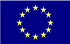 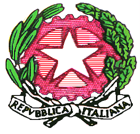 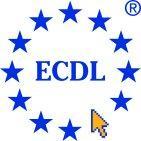 